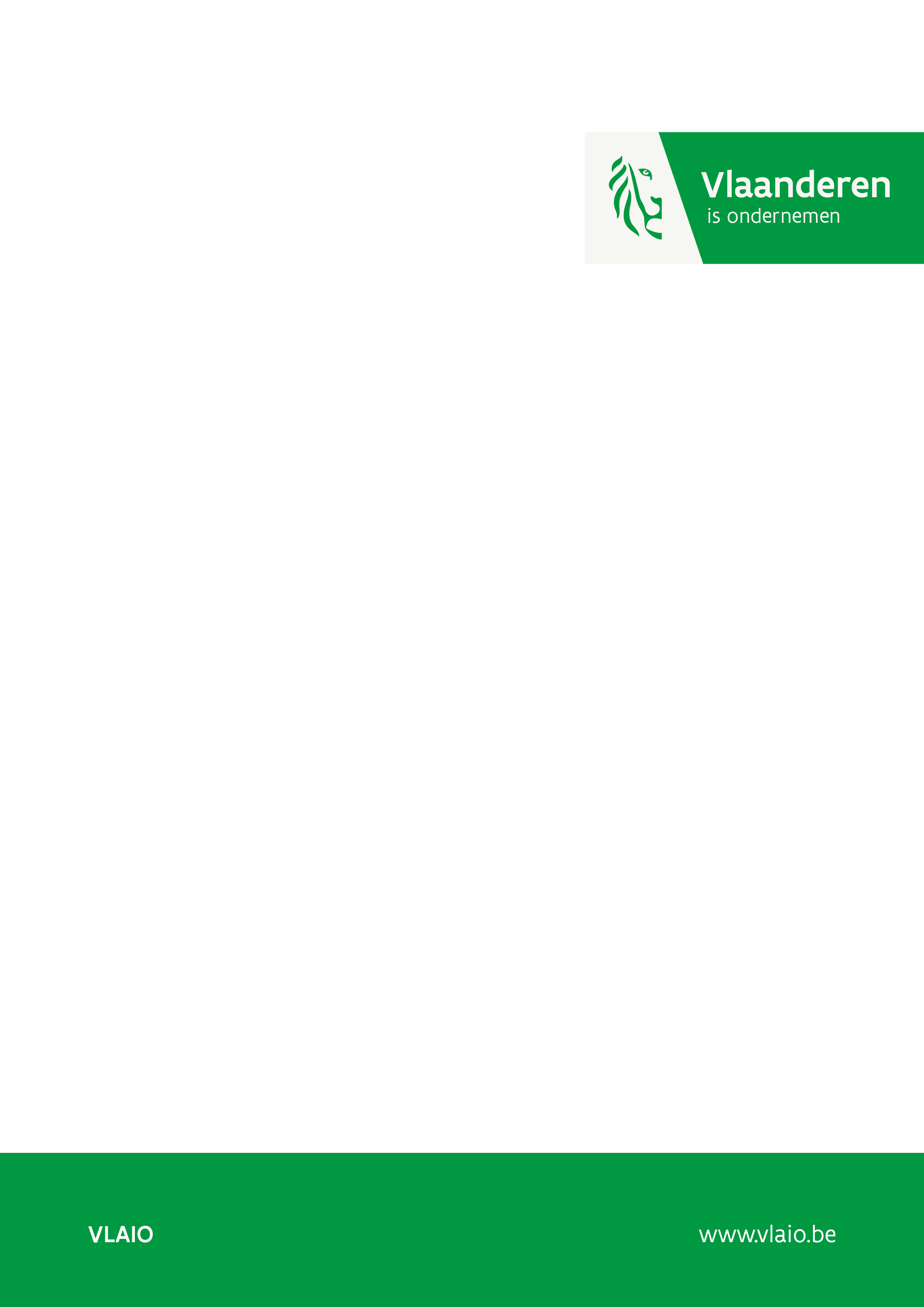 Internationale samenwerking via TETRA-CORNET of TETRA-DUTCORNETCORNET focust op collectief onderzoek voor kmo’s binnen Europa, uitgevoerd door een internationaal consortium van onderzoeksinstellingen.TETRA-projecten passen in het CORNET-programma omdat deze ook gericht zijn op samenwerking tussen onderzoeksinstelling(en) en ondernemingen.Om het TETRA-project te doen passen in CORNET, worden de indienende projectaanvrager(s), samen met hun begeleidingsgroep, beschouwd als een ‘ad hoc’ associatie die de bredere doelgroep vertegenwoordigt.De hogeschool of universiteit die het project uitvoert, heeft immers een valorisatieplicht (aan marktconforme, niet-exclusieve voorwaarden) en is op die manier ook verantwoordelijk voor het goed verspreiden van de projectresultaten over één of meerdere bedrijfssectoren.Dit engagement (als ‘ad hoc’ associatie) wordt onderschreven door de handtekening van de rechtsgeldig vertegenwoordiger van de aanvrager(s) van het TETRA-project. Deze tekent dus 2 keer: één keer als vertegenwoordiger van de ‘ad hoc’ associatie (aanvrager(s) + eventuele medeaanvrager(s) + begeleidingsgroep), met engagement voor kennisverspreiding, en één keer als vertegenwoordiger van de organisatie voor onderzoek en kennisverspreiding.VLAIO engageert zich t.o.v. CORNET om TETRA-projecten pas ontvankelijk te verklaren als CORNET-project, indien er minstens 5 Vlaamse kmo’s deelnemen als actief lid van de begeleidingsgroep. Door deelname aan het CORNET-project via de begeleidingsgroep, verklaren de ondernemingen dat ze representatief zijn voor andere ondernemingen uit hun sector.In tegenstelling tot de meeste CORNET-projecten (en/of de regelgeving van de deelnemende regio’s/landen die als partner zullen meewerken in het CORNET-project) zal de overdracht van de kennis en de projectresultaten pas gebeuren na afloop van het project, cf. de regelgeving van TETRA (marktconform en niet-exclusief).DUTDUT is een Europees partnerschap dat door middel van onderzoeks- en innovatie-initiatieven tracht om stedelijke uitdagingen aan te pakken en probeert om lokale autoriteiten te helpen bij hun transitie naar een duurzamere toekomst.Er zijn geen afwijkende elementen van het TETRA-programma om een TETRA-project te doen passen in DUT. ModaliteitenDeze Vlaamse bijlage TETRA-CORNET of TETRA-DUT is verplicht voor projecten die u indient in het kader van een CORNET- of DUT-project, waarvoor onderzoeksgroepen van Vlaamse hogescholen of Vlaamse universiteiten steun wensen te verkrijgen volgens de modaliteiten van het TETRA-programma.Indien de projectaanvraag in CORNET of DUT een uitbreiding is van een goedgekeurd TETRA-project (binnen het reguliere TETRA-kanaal), kan deze bijlage beperkt worden tot het schriftelijk aanvragen van deze uitbreiding, met opgave van de impact op de begroting (Handleiding bij het VLAIO-kostenmodel), in zoverre de maximale begroting of toe te stane werkingskosten niet overschreden worden. Dit geldt ook voor uitbreidingen van projectaanvragen die nog bij VLAIO in evaluatie zijn.Het Vlaamse projectdeel moet voldoen aan de vereisten van het TETRA-programma. Lees daarom zeker ook de ‘handleiding TETRA’ op de subpagina ‘aanvraagprocedure’ op onze website.Ontvankelijkheidsanalyse en evaluatieprocedureDe uitgebreide ontvankelijkheidsprocedure voorziet een ontvankelijkheidsanalyse op niveau van:CORNET of DUT (zie hiervoor de modaliteiten van de CORNET- of DUT-oproep) enTETRA-criteria die typisch zijn voor het TETRA-programma, maar niet afgedekt worden door de internationale ontvankelijkheid of evaluatie (meer uitleg over de criteria is terug te vinden in de handleiding TETRA):Fit in het programma (vertaalonderzoek, draagvlak)Focus op vernieuwing (vooral het aspect dat de informatie aansluit bij de innovatienoden van de doelgroep, dat ze die zelfstandig kunnen verwerken en dat de vertaalslag kan in 2 jaar)Collectief bereik in VlaanderenPotentieel op economische meerwaarde in VlaanderenPotentieel op maatschappelijke meerwaarde in Vlaanderen (ingeval van een maatschappelijke doelstelling)Inkoppeling in het onderwijs van de aanvrager(s)Ruimere meerwaarde van het project (synergie versus overlap met vergelijkbaar onderzoek dat ook beschikbaar is voor deze doelgroep).Aangezien deze criteria deel uitmaken van een uitgebreide ontvankelijkheidsanalyse worden ze beantwoord als ‘voldoende’ of ‘onvoldoende’, met als minimale kwaliteitsnorm deze die geldig was voor de Vlaamse oproep uit dezelfde steunenveloppe. Indien het project niet voldoet voor de TETRA-criteria is het niet-ontvankelijk.De projecten die niet-ontvankelijk zijn, nemen niet deel aan de verdere evaluatie- en selectieprocedure en krijgen hiervan een aparte melding. De ontvankelijkheidscriteria blijven gelden tijdens de volledige behandelingsprocedure. VLAIO kan contact opnemen met de aanvrager(s) tijdens de ontvankelijkheidsanalyse ter vervollediging van de aanvraag.Elke regio (of land) dat deelneemt aan de CORNET- of DUT-oproep voert een ‘regionale (of nationale)’ ontvankelijkheidsanalyse uit. Pas indien alle partijen ‘hun’ projectdeel ontvankelijk verklaren, kan de evaluatie gestart worden.De evaluatieprocedure is internationaal georganiseerd en gebeurt aan de hand van gemeenschappelijke evaluatiecriteria, zoals beschreven in de modaliteiten van de CORNET- of DUT-oproep. Door deze internationale procedure, is er geen gesprek met de projectaanvragers voorzien en gebeurt de evaluatie via een schriftelijke procedure. Dit is verschillend van de procedure voor de reguliere TETRA-oproep.Vlaamse projectdelen uit een CORNET- of DUT-aanvraag komen niet in aanmerking voor steun als het CORNET- of DUT-project niet goedgekeurd wordt. Het is altijd mogelijk om het Vlaams projectdeel in te dienen bij de jaarlijkse reguliere TETRA-oproep. Uiteraard is dit enkel relevant als het Vlaamse projectdeel substantieel is en op zichzelf kan staan. In dit geval wordt een volledige TETRA-projectaanvraag ingediend.Omdat de interactie met de projectaanvragers belangrijk is, wordt ten zeerste aangeraden om vooraf contact op te nemen met VLAIO om de volledigheid en duidelijkheid van de projectaanvraag te verzekeren.Beslissing en subsidieovereenkomstEr wordt een internationale beslissing genomen over de steunbaarheid van het CORNET- of DUT-project. Hierbij wordt rekening gehouden met de beschikbare middelen van elke regio of land. Bij een positieve beslissing komt een overeenkomst tot stand tussen het Fonds voor Innoveren en Ondernemen en de projectaanvrager(s) voor subsidie aan het Vlaamse projectdeel. De steunpercentages en modaliteiten zijn dezelfde als voor de projecten in de reguliere TETRA-oproep. Voor het CORNET-project of DUT-project wordt aan elke deelnemende onderneming gevraagd om ook toe te treden tot het internationaal project. Het is mogelijk dat er hiervoor extra samenwerkingsafspraken gemaakt moeten worden.Opmaak en samenstelling van de projectaanvraagHet openstellen van deze oproep en de beslissingsname gebeurt door VLAIO, optredend voor het Fonds voor Innoveren en Ondernemen. De Vlaamse partner(s) staan in voor het invullen en indienen van deze bijlage bij de CORNET- of DUT-aanvraag.De administratieve gegevens, het overzicht van de begroting, de KPI’s en de bijlagen worden afzonderlijk in het onlineportaal opgevraagd.Deze template dient gezien te worden als een hulp voor de opmaak van de Vlaamse bijlage bij de CORNET- of DUT-aanvraag. Dit document, net als de overige bijlagen, laadt u op in het onlineportaal .Bij het invullen van de projectaanvraag raden wij u aan om de ‘Handleiding TETRA’ na te lezen ter duiding van de gevraagde informatie! Tekst in ‘italic’ en andere toelichtingen – waaronder deze en vorige pagina’s - schrapt of vervangt u door eigen tekst.Checklist:Deel 1: Projectidentificatie Innovatiedoel Gegevens van de leden van de begeleidingsgroepDeel 2: Projectbeschrijving Projectdoelstellingen en fit in het programma Focus op vernieuwing bij de doelgroep Collectief bereik Potentieel op economische impact voor de doelgroep Potentieel op maatschappelijke meerwaarde Inkoppeling in het onderwijs van de betrokken aanvrager(s) Ruimere meerwaarde van het projectAfzonderlijk in het onlineportaal op te laden Excel-file met begroting per partner en gezamenlijke begroting (verplicht) Offertes (of factuur van eerdere bestellingen of gemotiveerde kostenschatting) ter onderbouwing van de kost voor onderaannemingen vanaf € 10.000 (verplicht indien van toepassing)Andere bijlagen zijn niet toegelaten!Deel 1: ProjectidentificatieInnovatiedoelHet innovatiedoel geeft kernachtig de projectdoelstellingen weer, alsook de verwachte impact van de resultaten. Het innovatiedoel maakt u op in het Nederlands, volgens onderstaande structuur, en wordt beperkt tot ½ bladzijde voor situering en 1 bladzijde voor de rest van het innovatiedoel. Het innovatiedoel vormt de basis voor de Beslissing tot Subsidietoekenning en wordt na afloop van het project gebruikt om na te gaan in welke mate de vooropgestelde doelstellingen zijn bereikt. Daarom moet het innovatiedoel op zichzelf leesbaar zijn en is het noodzakelijk dat de doelstellingen afgelijnd, concreet en verifieerbaar zijn. Verder in de projectaanvraag wordt gevraagd de situering, de doelstellingen en de verwachte impact ruimer te kaderen en te onderbouwen.Situeringgeef beknopt aan wat de aanleiding is van het projectvoorstel (meer verder in de aanvraag)belangrijkste noden, probleemstelling, uitdagingen, kennisbehoefte, … bij de ondernemingen (profit-) en non-profitorganisaties in de doelgroepwelke recent beschikbare kennis (nieuwe technologie, recent afgewerkt onderzoek of bestaande kennis uit een ander domein of andere sector) kan hiervoor als basis dienenAlgemeen doelglobaal doel van het project incl. welke concrete probleemstelling/uitdaging men met het project wil oplossen, 2 à 4 zinnen in een begrijpbare, laagdrempelige taal zonder vakjargon, bruikbaar voor perspublicatiegrootte/karakterisatie van de reële doelgroep(en) van dit project in Vlaanderen: omschrijving, duidelijke afbakening (voornamelijk kmo’s of grote ondernemingen en/of non-profitorganisaties; O&O intensief of niet), incl. geschat aantal ondernemingen die (in een tijdspanne tot 2 jaar na het project) rechtstreeks baat zullen hebben bij de projectresultatenConcrete doelenconcrete doelen van het project, beoogde resultaten en leverbaarheden, en de criteria waaraan ze dienen te voldoen (d.i. geen werkplanbeschrijving en ook geen opsomming van technische details)op maat van de doelgroep(en), ruim te verspreiden en niet marktverstorendduidelijk in relatie tot de verwachte resultaten en impacthanteer hierbij het SMART-principe: Specifiek, Meetbaar, Ambitieus, Realistisch en Tijdsgebondensuccesindicatoren (zie toelichting onder): vertaling van de concrete doelen naar de 2 verplichte (KPI 1 en KPI 2) en max. 2 eigen KPI’s met toelichting en streefcijfers na 1 en 2 jaar, als volgt:KPI 1: het aantal tijdens de projectuitvoering geïdentificeerde unieke ondernemingen & non-profitorganisaties die aangeven de kennis van het TETRA-project te zullen toepassen: xxx, xxx; na respectievelijk 1 en 2j.KPI 2: het aantal gedocumenteerde validaties (specifieer welke) die bruikbaar zijn om de kennis beter te verspreiden: xxx, xxx; na respectievelijk 1 en 2j.Verwachte resultaten en impactheel kort de strategie/aanpak op het vlak van verspreiding van de projectresultaten in een tijdspanne tot minstens 2 jaar na het projectde verwachte economische impact en zo van toepassing ook de maatschappelijke impact voor de organisaties uit de doelgroep, bij voorkeur gekwantificeerd en met aangifte van termijnen (einde project/2 jaar na het project)doorstroming naar hogeschoolopleidingen/geïntegreerde opleidingen van de aanvrager(s)optioneel: doorstroming naar andere opleidingenHerindiening van een vorige TETRA-aanvraag (schrappen indien niet relevant)Indien deze projectaanvraag een herindiening en/of een gedeeltelijke herwerking is van een aanvraag die eerder geëvalueerd werd als TETRA-project, motiveer dan in maximum ½ bladzijde de herindiening of herwerking en verwijs naar de delen van de projectaanvraag die ten gronde aangepast werden in functie van de opmerkingen van de deskundigen en/of het besluit van het beslissingscomité bij het Fonds voor Innoveren en Ondernemen.Dit is een ontvankelijkheidscriterium.Gegevens van de leden van de begeleidingsgroepGeef een overzicht van alle leden van de begeleidingsgroep die hun interesse voor het project hebben getoond. Het betreft zowel de leden die een belangrijke rol hebben bij het uitvoeren van het project (peters) als leden die een toegevoegde waarde bieden voor de exploitatie van de projectresultaten (belangrijke tussenschakels, clusters, federaties, wetgevers, …) en leden die als potentiële gebruiker van de projectresultaten optreden.Voor elke organisatie vermeldt u een contactpersoon, telefoonnummer en e-mail, zodat VLAIO deze (desgewenst) kan contacteren tijdens de evaluatie. Verwittig deze persoon dat hij/zij door het agentschap kan gecontacteerd worden.Het is belangrijk dat het voor elke organisatie duidelijk is welke rol ze opnemen in het project en in de begeleidingsgroep en wat hun motivatie tot deelname is. Duid aan of het lid van de begeleidingsgroep bereid is tot cofinanciering en/of het een Vlaamse kmo is of niet.De begeleidingsgroep moet nog niet volledig zijn op moment van indiening. In de projectaanvraag geeft u aan hoe de begeleidingsgroep zal worden samengesteld en welke de redenen zijn om deze leden uit te nodigen.De intentieverklaringen van de leden van de begeleidingsgroep worden ter beschikking gehouden van het agentschap (m.a.w. niet opladen in het onlineportaal).Overzichtstabel leden van de begeleidingsgroep:Per organisatie:Deel 2: ProjectbeschrijvingImpact van het projectProjectdoelstellingen en fit in het programmaIn dit deel moet het duidelijk zijn waarom het project uitgevoerd wordt en voor wie, alsook wat men wil bereikt hebben na afloop van het project. In dit deel moet ook duidelijk zijn dat het project gericht is op praktijkgericht vertaalonderzoek! Doe dit bondig. Vermijd herhalingen.Kader en onderbouw het project en het innovatiedoelWat is de aanleiding van het project? Hoe is het project tot stand gekomen? Welke noden/verwachtingen of opportuniteiten zijn er bij de doelgroep(en)? Welke recent beschikbare kennis (nieuwe technologie, recent afgewerkt onderzoek of bestaande kennis uit een ander domein of andere sector) kan als basis dienen voor het project.Geef aan voor welke specifieke doelgroep het project bedoeld is? In paragraaf 3 wordt dieper ingegaan op de doelgroep, dus wees hier bondig. Toon aan dat er reeds een draagvlak is bij deze doelgroep (o.a. via het voortraject).Formuleer de concrete projectdoelstellingen volgens het SMART-principe (zie innovatiedoel). Zorg ervoor dat deze realistisch in verhouding staan met de beschikbare kennis en de mogelijkheden om deze kennis te vertalen en te valideren naar concrete resultaten in een periode van 2 jaar.Geef duidelijk aan welke resultaten op het einde van het project verwacht worden. Wanneer zijn de projectdoelstellingen behaald? Zorg dat de resultaten voldoende concreet en herkenbaar zijn en op relatief korte termijn toepasbaar zijn bij de ondernemingen en non-profitorganisaties uit de doelgroep.Geef in tabelvorm een overzicht van de leverbaarheden en de voorziene timing (zie ‘Bijlage: leverbaarheden’). Dit zijn projectresultaten die gerelateerd zijn aan het behalen van uw projectdoelstellingen. De leverbaarheden m.b.t. de categorie ‘projectspecifieke kennisontwikkeling’ zijn o.a. de beoogde wetenschappelijke en/of technologische output/leverbaarheden volgend uit de(vertaal)onderzoeks-/ontwikkelingsactiviteiten van het project. De leverbaarheden m.b.t. de categorie ‘collectieve/generieke kennisoverdracht’ hebben betrekking op de manier waarop de ontwikkelde kennis collectief (op grotere schaal) verspreid zal worden naar de brede doelgroep.  Beperk u tot de belangrijkste leverbaarheden (max. 5). Er moet minstens 1 leverbaarheid gerelateerd zijn aan onderwijs (ontvankelijkheidscriterium!). Beperk u tot slechts 1 (de meest relevante) categorie per leverbaarheid. Als dezelfde leverbaarheid op meerdere tijdstippen opgeleverd wordt (bv. 10 workshops of 5 artikels), geef dan het tijdstip van de eerste aan.Indien het project naast een economische doelstelling ook mikt op het oplossen van een maatschappelijke uitdaging (eco-innovatie en duurzame energie, duurzame mobiliteit en logistiek, innovatieve arbeidsorganisatie en sociale innovatie, antwoorden op vergrijzing of verhogen van de gezondheid, …) wordt dit eveneens expliciet opgenomen in de projectdoelstellingen. Formuleer hierbij het maatschappelijk probleem waarvoor men een oplossing wil vinden en ga voor het overige te werk zoals hierboven aangegeven.Toon aan dat er voldoende draagvlak is bij ondernemingen en non-profitorganisaties om te voldoen aan de cofinanciering (via private middelen). Stel hiervoor een cofinancieringsplan op (tabel + onderbouwing) waarbij duidelijk aangegeven wordt hoeveel middelen er als cash-bijdrage vanuit de leden van de begeleidingsgroep verwacht wordt, welke bijdrage er verwacht wordt vanuit deelname aan workshops, seminaries, … (begeleidingsgroep en bredere doelgroep) en welke bijdrage een deel uitmaakt van de projectbegroting (“in natura”: geleverde diensten en goederen vanuit de begeleidingsgroep, mits respecteren van btw-regelgeving en mits goede traceerbaarheid in de boekhouding van alle betrokken partijen). Voorzie voldoende buffer voor onvoorziene omstandigheden.Focus op vernieuwing bij de doelgroepIn dit deel wordt aangegeven vanaf welk kennisniveau men vertrekt en op welke manier het project bijdraagt tot de kennisverhoging bij de doelgroep. Het moet ook duidelijk zijn dat de kennis die overgedragen wordt in lijn ligt met de mogelijkheden van de doelgroep om deze kennis op te nemen en te gebruiken (hun innovatie-absorptiecapaciteit).Hieronder een aantal aandachtspunten:De kennis van waaruit men start moet beschikbaar zijn (nieuwe technologie, recent afgewerkt onderzoek of bestaande kennis uit een ander domein of andere sector), zonder drempels (octrooien, wetgeving, e.d.). Verwijs hiervoor naar literatuur en media (referenties), en (commercieel) beschikbare producten of diensten (geen bijlagen mogelijk).Uit de beschrijving moet duidelijk zijn wat en onder welke vorm beschikbaar zal zijn voor de doelgroep na afloop van het project. Geef hierbij aan wat er nog nodig is (specifieke instrumenten, handleiding, apps, boek met referentiewerken, demonstraties, …) na het TETRA-project om de resultaten goed te kunnen gebruiken.Geef aan op welke manier de projectresultaten bijdragen tot de kennisverhoging en latere innovatiecapaciteit van de doelgroep (meerwaarde voor de doelgroep).Toon aan dat er voldoende absorptiecapaciteit is bij deze ondernemingen en non-profitorganisaties.Kunnen ze de resultaten onmiddellijk implementeren of moeten ze zelf nog activiteiten ondernemen voor dit kan? Zo ja, welke?Collectief bereikIn dit deel wordt de ruime doelgroep van ondernemingen en non-profitorganisaties die de resultaten van het project kunnen gebruiken beschreven, en wordt aangegeven hoe de projectresultaten na afloop van het project uitgerold worden naar deze doelgroep.Geef in een ruime context aan tot welke doelgroep(en) het project zich richt. Geef aan welk type organisaties er in de doelgroep zitten, of het kleine of grote organisaties zijn, met eigen R&D-capaciteit of net niet, en hoe groot deze doelgroep is in Vlaanderen. Kwantificeer en specificeer de reële doelgroep die gebruik zal maken van de projectresultaten (bv. niet ‘de’ bouwsector, maar ‘de X aannemers die zich specialiseren in kantoorgebouwen’, waarvan een Y-tal tijdens het project bereikt zal worden en Z (KPI1) die verwacht worden aan te geven de kennis van het TETRA-project te zullen toepassen). Indien nodig, maak onderscheid tussen organisaties die voorlopers zijn en welke eerder innovatievolgers zijn. Daarnaast wordt ook aangegeven welke organisaties uit de waardeketen belangrijk zijn voor de latere ruime exploitatie van de projectresultaten.Geef ook aan op welke wijze de doelgroep betrokken werd bij de voorbereiding van de projectaanvraag.Geef aan hoe de begeleidingsgroep samengesteld is en georganiseerd wordt. Motiveer de keuze van de leden van de begeleidingsgroep. Geef aan waarom deze representatief zijn voor andere organisaties uit de doelgroep (waardeketen) of waarom deze relevant zijn met het oog op de uitrol en/of exploitatie van de projectresultaten (clusters, federaties, collectieve centra, …).Potentieel op economische impact voor de doelgroepIn dit deel wordt aangegeven wat de mogelijke economische impact is zowel op bedrijfsniveau als voor Vlaanderen bij het gebruik van de projectresultaten door de ondernemingen en non-profitorganisaties uit de doelgroep. Indien er verschillen zijn qua impact tussen verschillende subdoelgroepen kunnen onderstaande zaken beschreven worden per ‘deel’ van de ruime doelgroep. Er dient ook onderbouwd te worden dat de projectresultaten een reële kans hebben op een uitrol op grotere schaal, kort na afloop van het project.Hou er rekening mee dat projecten die in hoofdzaak gericht zijn op economische meerwaarde voor landbouwondernemingen niet kunnen gesteund worden via TETRA. Indien hun rol belangrijk is in de waardeketen komen ze uiteraard wel in aanmerking voor kennisoverdracht, maar het moet duidelijk zijn dat er bij ‘andere’ organisaties ook een belangrijke economische meerwaarde is.Ook indien er geen economische impact kan geduid worden bij Vlaamse organisaties, kan het project niet gesteund worden via TETRA.Maak een inschatting/raming van de activiteiten en bijhorende kosten die een onderneming of non-profitorganisatie uit de doelgroep nog moet nemen vooraleer de projectresultaten omgezet worden in producten, diensten of processen (investeringen, marketing, vervolgonderzoek, registratieprocedures, …).Geef aan in welke mate het project bijdraagt tot de competitieve positie en het innovatiepotentieel van de (Vlaamse) organisaties. Geef hierbij aan of de beoogde toepassingen een deel zijn van de kernactiviteit van de ondernemingen of de non-profitorganisaties, of eerder een nevenactiviteit zijn.In welke mate is er een impact te verwachten op de tewerkstelling en investeringen in Vlaanderen.Maak een inschatting/raming van de potentiële winst voor de organisaties uit de doelgroep: bv. meer omzet of behoud van de omzet, kostenbesparingen, verhogen van graad van automatisatie, rendementsverbetering, meer dienstverlening met zelfde middelen, …Positioneer het gebruik van de projectresultaten t.o.v. commercieel beschikbare alternatieven (andere technologie of methodologie) of activiteiten die uitgevoerd worden door de overheid (in het geval van maatschappelijke doelstellingen), en motiveer waarom een organisatie zou kiezen voor de toepassingen die beoogd worden met dit project.Vermeld mogelijke hindernissen (bv. IP, wetgeving, marktomgeving) en geef aan hoe het project daarop anticipeert.Potentieel op maatschappelijke meerwaardeDit deel moet enkel ingevuld worden indien het project, naast de doelstelling om een economische meerwaarde te genereren bij de doelgroep, ook een in het innovatiedoel expliciet opgenomen doelstelling bevat om een (deel)oplossing te bieden aan een of meerdere maatschappelijke uitdagingen (bv. duurzaam materialenbeheer, energie-efficiëntie, zorginnovatie, duurzame mobiliteit en logistiek, sociale innovatie, arbeids- en werkorganisatie, creatief ondernemerschap, …).In het bijzonder moet hier het causaal verband tussen de projectresultaten en de vooropgestelde maatschappelijke impact geobjectiveerd aangetoond worden. Ook moet er onderbouwd worden dat er een reële kans is op een uitrol op grotere schaal, kort na afloop van het project.Er moet een duidelijk aanwijsbaar en objectief meetbaar verband zijn tussen de projectresultaten en de vooropgestelde maatschappelijke impact. Indien dit causaal verband nog moet aangetoond worden, is het nodig dat dit kan gebeuren binnen de projectperiode. Dit mag echter geen aanleiding zijn voor meer risicovol wetenschappelijk onderzoek!Beschrijf dit verband en geef op basis van dit verband (en aan de hand van in het project geplande te valideren cases of praktijksetting) een realistische inschatting van de mogelijke maatschappelijke impact van het TETRA-project.Maak een inschatting/raming van de activiteiten en bijhorende kosten die nodig zijn om de projectresultaten toe te passen (investeringen, marketing, kosten vervolg-innovatieproject, …).Indien van toepassing: maak een inschatting/raming van de potentiële monetaire winst in het ecosysteem. Naast de directe winsten of besparingen voor doelgroeporganisaties, zoals eerder beschreven bij economische impact, kunnen dit winsten of besparingen zijn op het vlak van milieu, mobiliteit, ziekteverzuim, enz., die impact hebben op alle stakeholders in de brede omgeving van de ondernemingen en non-profitorganisaties uit de doelgroep (zoals overheid en burgers).Positioneer het gebruik van de projectresultaten en hun meerwaarde voor organisaties t.o.v. bestaande alternatieven (diensten die de overheid nu aanbiedt, andere (commerciële) initiatieven).Vermeld mogelijke hindernissen (bv. wetgeving, omgeving, potentieel op aanvaarding, participatie van burgers, …) en geef aan hoe het project daarop anticipeert.Inkoppeling in het onderwijs van de betrokken aanvrager(s)Via de integratie van de TETRA-projecten in de opleidingen aan de hogescholen en de geïntegreerde opleidingen aan de universiteiten, wordt ook hier geïnnoveerd. Elk project is pas ontvankelijk als er minstens een doelstelling is voor het hoger onderwijs inzake upgraden van het cursusaanbod van alle aanvragers en het inschakelen van bachelor- en/of thesisstudenten.Toon aan dat er een duidelijke meerwaarde en link is tussen het project, de doelgroep en hogeschoolopleidingen/geïntegreerde opleidingen van alle aanvragers (niet voor onderaannemers en partners zonder kennisdoorstroming). Geef aan of de kennis daarnaast ook doorstroomt naar andere opleidingen.Som hier kort op, op welke manier de kennis wordt ingekoppeld in het onderwijs. Dit moet zichtbaar zijn in de leverbaarheden van het project.Indien er meer inspanningen geleverd worden om de studenten en docenten van de hogeschool of van de geïntegreerde opleidingen in de universiteit in contact te brengen met de thematiek van het project of te laten participeren bij het tot stand komen van de projectresultaten, wordt dit ook hier beschreven. Deze activiteiten moeten dan ook zichtbaar zijn in de werkplanning/begroting en gekoppeld zijn aan de projectresultaten.Ruimere meerwaarde van het projectIn dit deel van het project wordt het project gepositioneerd t.o.v. een ander lopend (of net afgelopen) publiek gefinancierd onderzoek dat ook toegankelijk is voor de doelgroep, t.o.v. eigen onderzoekstrajecten bij organisaties uit de doelgroep en t.o.v. de internationale stand der techniek.Geef aan waar synergie mogelijk is en met welke projecten er mogelijk een risico is op overlap.Duid goed de positie van de projectresultaten t.o.v. commercieel beschikbare diensten of producten. Geef aan hoe ervoor gezorgd wordt dat de (perceptie van) marktverstoring vermeden wordt.Bijlage: leverbaarhedenDe te gebruiken categorieën voor de leverbaarheden zijn de volgende:PROJECTSPECIFIEKE KENNISONTWIKKELINGBasiskennis en haalbaarheidsstudie (technologisch/sociaal/economisch) rond potentiële technologie, product, proces, dienstExperimenteel gevalideerde kennis rond vernieuwende technologie, product, proces, dienstPrototypes en testopstellingen, inclusief bedrijfscases en economische optimalisatieCOLLECTIEVE KENNISOVERDRACHTPublicatiesHandboek, cursus, rapport (incl. basis leggen voor studentencursus)Richtlijnen, procedures, handleidingen en codes van goede praktijkWebsites, databank en applicatiesEvent, workshops, seminaries en demonstraties (incl. projectwerk met studenten)Voorbeeldtabel: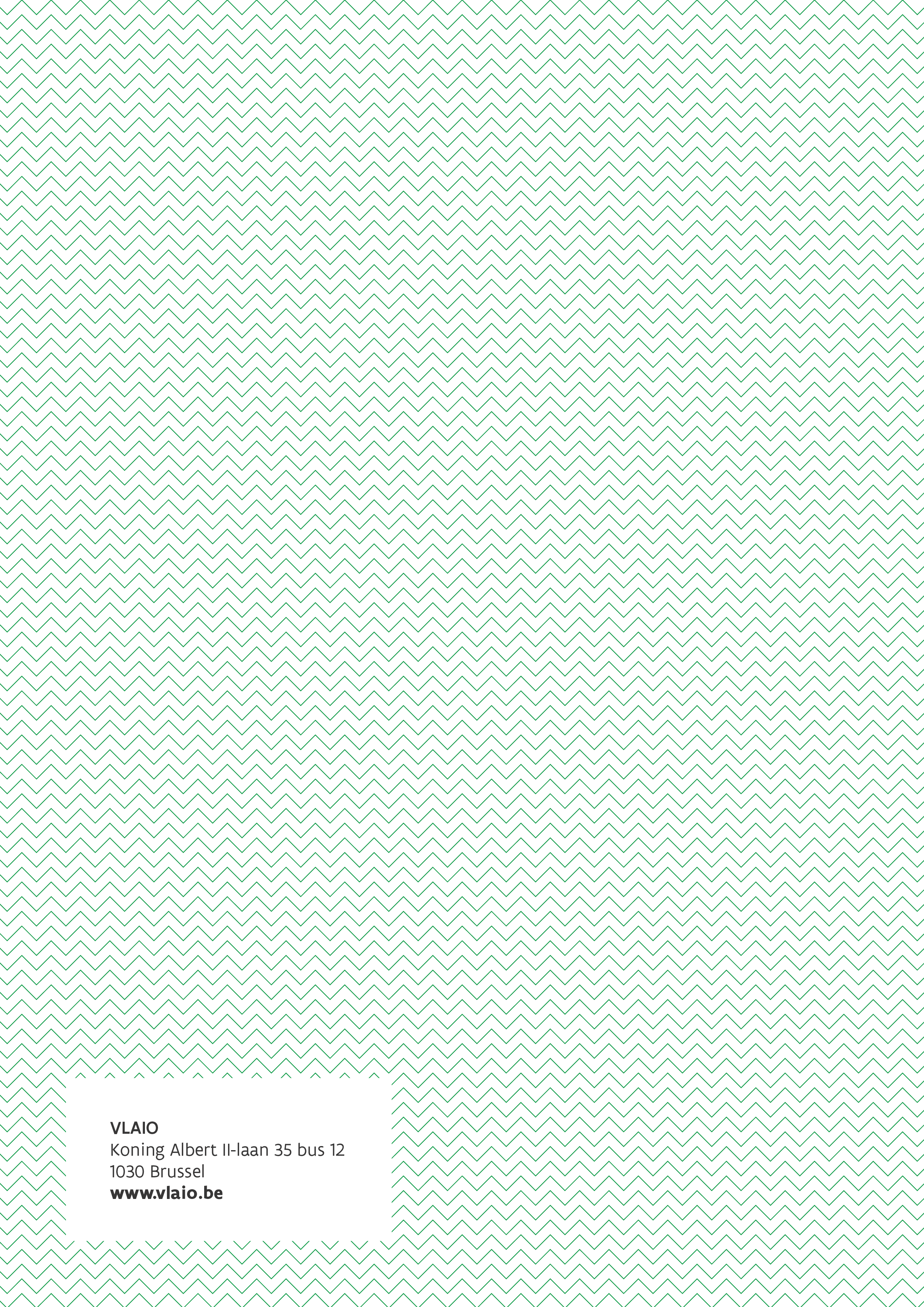 Internationale samenwerking via TETRA is op dit moment enkel mogelijk via CORNET of DUT.De internationale CORNET- of DUT-aanvraag (Engelstalig) dient u in via het secretariaat van CORNET of DUT, meer informatie vindt u op de website van CORNET of DUT. De Vlaamse bijlage bij de CORNET- of DUT-aanvraag dient u in via het onlineportaal van TETRA, ten laatste op de uiterste indieningsdatum van de oproep.Toelichting succesindicatoren: KPI’sOm het succes/verloop van het project te meten, geeft u voor de belangrijkste succesindicatoren streefcijfers op, 1 jaar na opstart en op het einde van het project. Deze streefcijfers moeten getuigen van een voldoende ambitieniveau en staan in verhouding tot zowel de omvang van de beoogde kennissprong bij de organisaties, de reële doelgroep, als de gevraagde subsidie. Geef ook aan hoe ze gemeten en opgevolgd worden.Er zijn twee door het agentschap opgelegde KPI’s vanuit de programmadoelstelling van TETRA:“KPI 1: het aantal tijdens de projectuitvoering geïdentificeerde unieke ondernemingen & non-profitorganisaties die aangeven de kennis van het TETRA-project te zullen toepassen”; is een maat voor het toepassingspotentieel van de projectresultaten. Wat die “kennis” is en hoe de organisaties daar mee aan de slag zullen gaan, m.a.w. innoveren, licht je verder toe. Merk op dat het aantal unieke ondernemingen die “aangeven de kennis te zullen toepassen” meestal kleiner is dan het aantal “aanwezig op een studiedag of workshop”.“KPI 2: het aantal gedocumenteerde validaties (i.s.m. de doelgroep; casestudies, proefsessies, ...) die bruikbaar zijn om de kennis beter te verspreiden”; onderstreept het belang om kennis in de praktijk te valideren en deze kennis beter te verspreiden. Ook hier licht je toe welke “gedocumenteerde validaties” in het project op punt gesteld worden.Omschrijving verplichte KPI’s en streefcijfers (telkens na 1 resp. 2 jaar) op te nemen in het innovatiedoel.Indien relevant kunnen max. 2 bijkomende projectspecifieke KPI’s gedefinieerd worden.De KPI’s en hun toelichting vult u ook in het onlineportaal in (voor latere opvolging).Let dus op de consistentie van de streefcijfers en andere data.OrganisatieVlaamse kmo?Toegezegd?Bereid tot cofinanciering?OrganisatieOndernemingsnummer (voor Belgische organisaties) of adresNaam van de contactpersoon en functieTel en e-mailVlaamse kmo? (zie definitie in de handleiding)Ja/nee (indien nee, aard organisatie toevoegen)Ja/nee (indien nee, aard organisatie toevoegen)Bereid tot cofinanciering? (optioneel: is er al een bedrag afgesproken?)JaNeeBondige motivatie van de onderneming of non-profitorganisatie tot deelname:OPGELET – vermijd algemene zinnen die worden opgesteld vanuit de aanvrager. Bedoeling is de werkelijke bijdrage van het project en de mogelijke projectresultaten voor de specifieke onderneming te specifiëren.Bondige motivatie van de onderneming of non-profitorganisatie tot deelname:OPGELET – vermijd algemene zinnen die worden opgesteld vanuit de aanvrager. Bedoeling is de werkelijke bijdrage van het project en de mogelijke projectresultaten voor de specifieke onderneming te specifiëren.Bondige motivatie van de onderneming of non-profitorganisatie tot deelname:OPGELET – vermijd algemene zinnen die worden opgesteld vanuit de aanvrager. Bedoeling is de werkelijke bijdrage van het project en de mogelijke projectresultaten voor de specifieke onderneming te specifiëren.In deel 2 wordt verduidelijkt welke informatie inhoudelijk nodig is om het project te beoordelen. De structuur volgt daarom eenzelfde logica als de evaluatiecriteria die vermeld staan in de handleiding:Impact van het projectProjectdoelstellingen en fit in het programmaFocus op vernieuwing bij de doelgroepCollectief bereikPotentieel op economische impact voor de doelgroepPotentieel op maatschappelijke meerwaardeInkoppeling in het onderwijs van de betrokken aanvrager(s)Ruimere meerwaarde van het projectIn de handleiding TETRA is bij de verschillende hoofdstukken rond bv. steunbare activiteiten, projectbegroting en opvolging belangrijke achtergrondinformatie terug te vinden die u kan helpen bij het opmaken van de projectaanvraag.Deel 2 omvat maximaal 15 bladzijden. Dit maximum aantal pagina’s geldt inclusief de literatuur- en andere referenties en omvat normale A4 pagina’s met lettertype ’Calibri’ min. 11 pt of equivalent en redelijke interlinie en marges. Het overschrijden van het maximumaantal pagina’s resulteert in de onontvankelijkheid van het projectvoorstel. Een goede aanvraag dient niet noodzakelijk de maximale grens te benaderen.De projectbeschrijving stelt u op in het Nederlands.Omschrijving leverbaarhedenHoofdcategorieVoorziene timingProjectspecifieke kennisontwikkelingmaandBv. Het valideren van de applicatie in een praktijksettingX318Bv. mijlpaal 1: beschikbaarheid van de kosten/baten analyse voor de implementatie van een nieuwe methode bij een kmo van de doelgroep, die representatief is voor andere kmo’sX112Collectieve/generieke kennisoverdrachtmaandBv. 10 workshops voor organisaties uit de doelgroep om deelresultaten te demonstrerenY56 (start 1ste workshop)Bv. inschakelen van studenten voor het uitvoeren van een ‘acceptatie’ onderzoek van een nieuwe softwaretoolY512